“QUIT B FIT” TOUR 2018 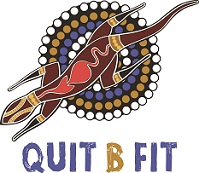 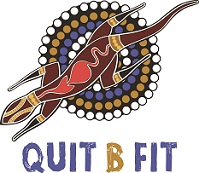 Proudly hosted by Quit B Fit -Tackling Indigenous Smoking Program Cameron Park, WellingtonThursday 22nd November 10AM – 2PMWe invite your service to attend and set up a stall at our Quit B Fit family fun community day (Entertainment, Lunch & Special Guests)Quit B Fit -Tackling Indigenous Smoking program is committed improving health outcomes for Aboriginal & Torres Strait Islander people. Through promotion, education and awareness Quit B Fit aims to reduce the number of smokers within our communities, increase the number of smoke-free homes & cars and encourage individuals to seek smoking cessation support through their local Aboriginal Medical Service, GP and/or Quitline. REGISTRATION: (please complete)ORGANISATION OR SERVICE NAME: ________________________________________________CONTACT DETAILS: (name of best contact person): _____________________________________________________(phone) ______________________________________________________(email) ________________________________________________________________________Brief Description of your stall: (eg: information/pamphlets or activity) ___________________________________________________________________________________________________________________________________________________________________________________Please attach a current Certificate of Currency of your Public Liability Insurance.NOTE: You must provide your own marquee, tables & chairs for this event. Please send your registration to  Sam  Ah See – samanthaa@wachs.net.au  